CLAIMANT:	_________________________________________________________________REASON FOR EXPENDITURE:	_________________________________________________	******************************************************************************MILEAGE:  ____________________  KM @ $0.40 /KM =                      	$ ______________PER DIEM:  (meals:  daily maximum of $40 (Europe: $100))                            (hotel: actual costs)		$_______________AUTOMOBILE RENTAL:  (attach receipts)                                            	$_______________AIRFARE:  (attach ticket stub)                                                                 	$_______________OTHER:  gas, parking, registration, etc. (attach receipts)                          	$_______________TOTAL:	$=============SIGNATURE:  ___________________________________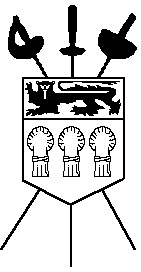 Saskatchewan Fencing AssociationCreating Opportunities within the Sport of Fencing510 Cynthia St., Saskatoon  S7L 7K7Voice (306) 976-0823;  fax (306) 242-8007Web: www.saskfencing.com;  email: saskfencing@shaw.caDATEMEALSHOTELTOTALS